Прочитайте детям сказку  П. Ершова «Конек – горбунок»https://онлайн-читать.рф/ершов-конёк-горбунок/-Как зовут главного героя сказки? (зовут Иваном, как и в большинстве русских народных сказках.)- Какими были Иваны в русских народных сказках?( добрые, смелые, честные)- У  старика было три сына и они были в дозоре. Как они повели себя в дозоре? ( два брата проспали ночь, а Иван смог поймать Кобылицу)- Каким оказался Иван?  (Смелым, ловким, находчивым)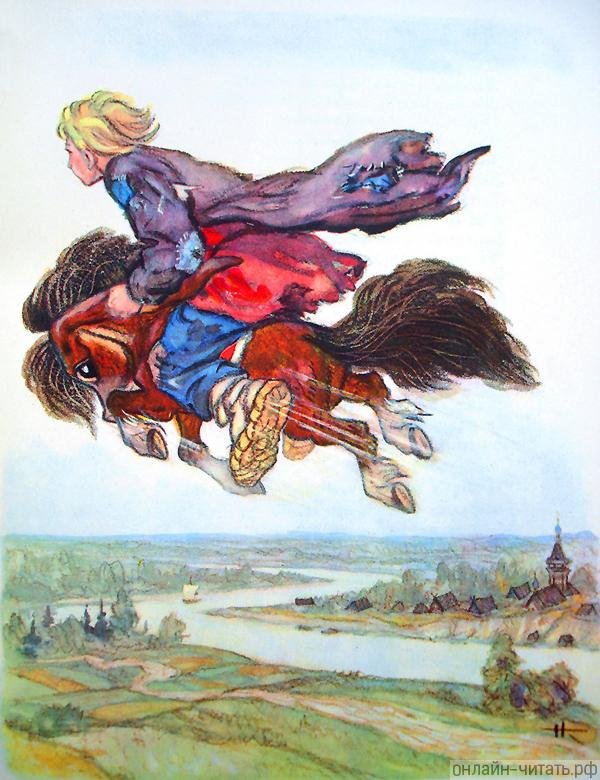 - Почему с Иваном приключились несчастья?(потому, что он ослушался Конька-Горбунка и взял перо Жар-птицы)- Как и за что был наказан Царь в сказке Ершова?                  (Царь был наказан за жадность и злобу, он сварился в молоке.)Знакомство с буквой М и звуками /М/, /М*/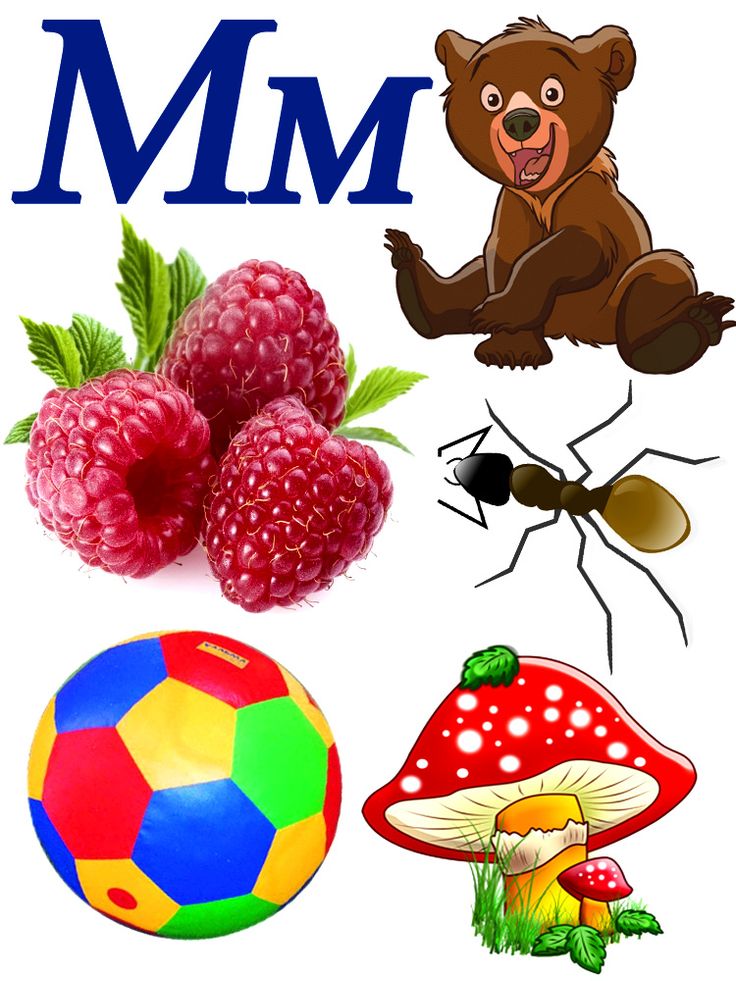 Рассмотрите картинку. Назовите все предметы на ней изображенные.- Как называется ягода? (Ма-ли на)- Сколько слогов в слове ма-ли –на? ( 3)- На какой слог падает ударение? ( на 2 ЛИ)- Назовите 1  звук. (М) Какой он? ( Согласный) Почему? ( Потому что не тянется, не поется и воздух при произношении встречает преграду)Отгадай загадку: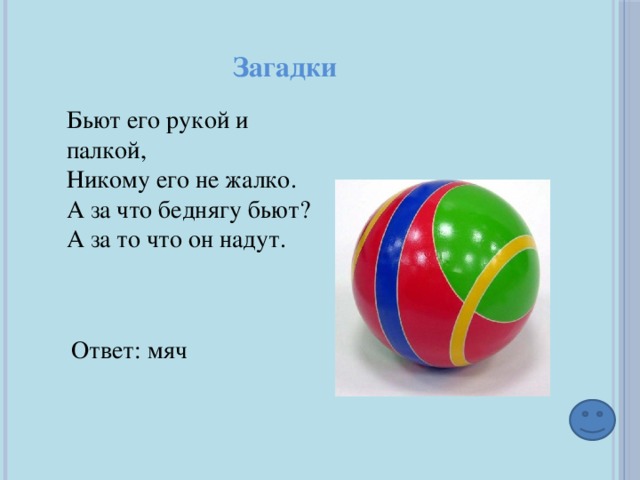 -Сколько слогов в слове МЯЧ? (1)-  Назови первый звук? /М*/ - Какой он? ( согласный) Чем он отличается от звука /М/? ( Он произносится мягко, а /М/ - твердо)Посмотри как пишется буква МПропиши ее в тетрадке. ( прописать всю строчку)Прочитай слоги: АМ       ОМ        УМ          ИММА       МО        МУ         МИПРИДУМАЙ СЛОВА НА ЭТИ СЛОГИ     ( МАМА, МОРОЗ, МУКА,  МИР и Т.Д)Прочитай слова:МАМА              ТОМА                  ТИМА   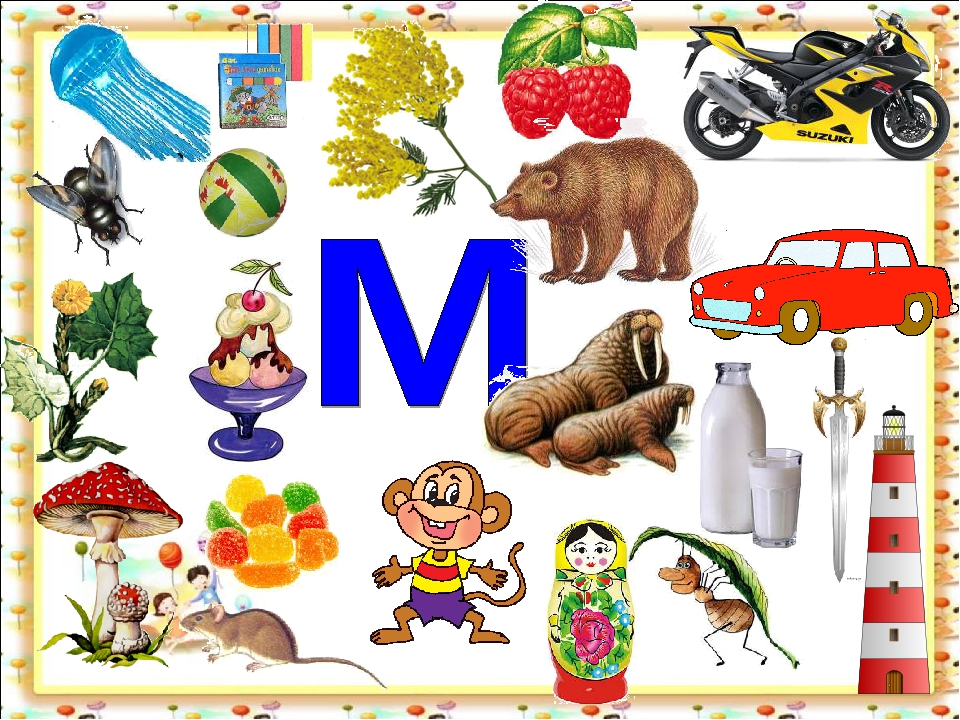 Найди на этой картинке все слова на твердый звук /М/ ( Мухомор, матрешка, муравей, маяк, мармелад, мороженое, молоко,морж, малина, мотоцикл, мать-и-мачеха, мартышка)- Назови все слова на мягкий звук /М*/ ( медуза, мяч, меч, мимоза, мел, медведь)- С какой буквой ты познакомился? (ЭМ)- Какие два звука мы слышим ? ( /М/, /М*/)